“ALL WE NEED IS LOVE”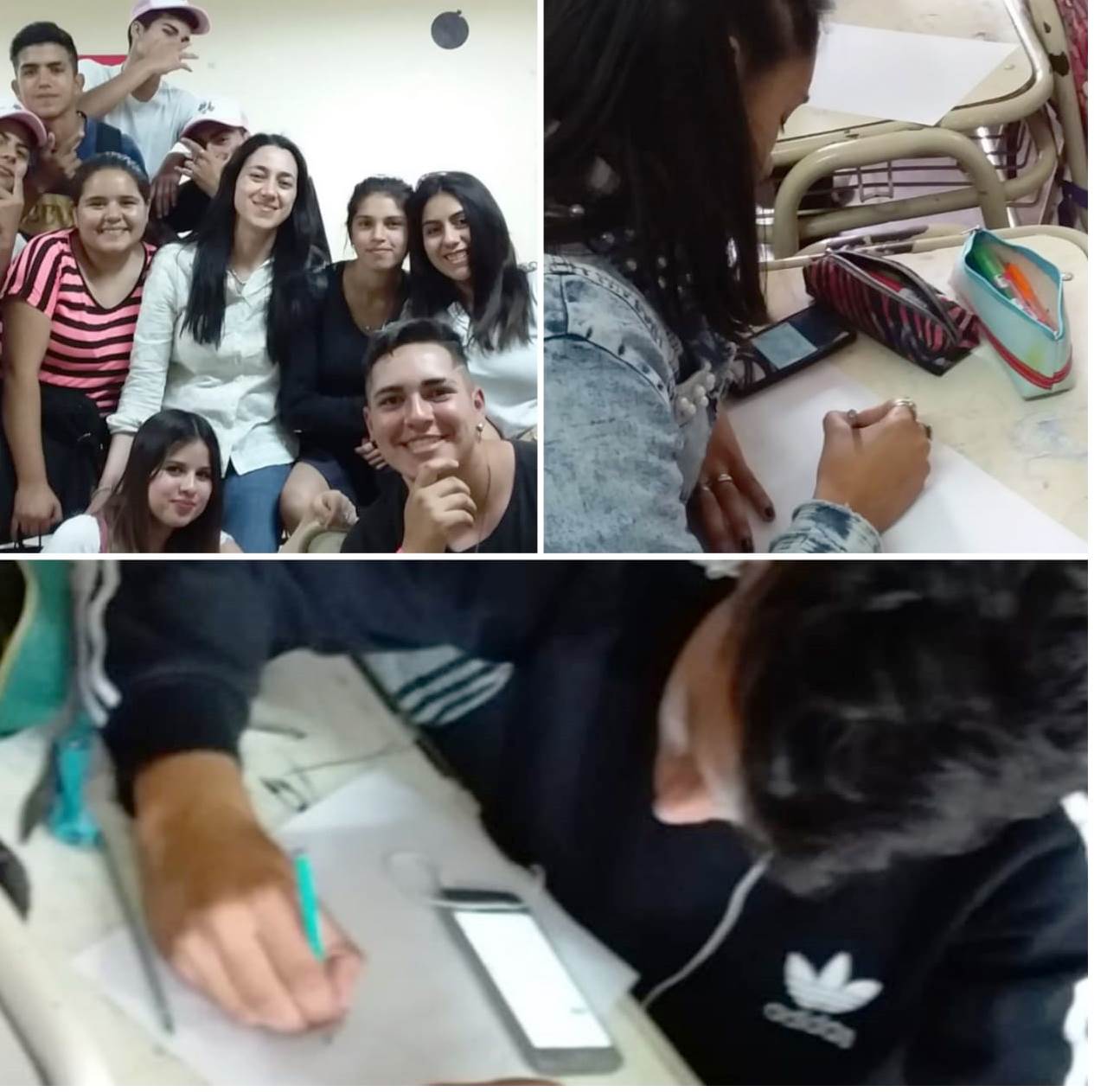                        Here we are. My students and me. In these pictures we are working for PEACE and LOVE.